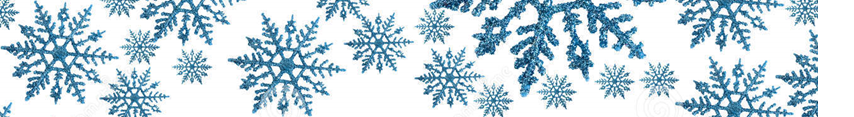 Week 1MondayTuesdayWednesdayThursdayFridayWeek 1MealsMealsMealsMealsMealsWeek 1Cheesy jacket potato with beans and coleslawFish stars with chips and beans/peasShepherd’s pie with gravy and mushy peas/mixed vegetablesHalal shepherd’s pie with mushy peas/mixed vegetablesCheese & onion pasty with mashed potatoes and mixed vegetablesMeat & onion pie with potatoes, vegetables and gravyHalal meat & onion pie with potatoes, vegetables and gravyTuna pasta bake and garlic breadCheese & tomato pizza with potato smileys and vegetablesQuorn chicken curry with rice and naan breadFish fingers with chips and beans/vegetablesChicken and vegetable noodles with garlic breadWeek 1DessertsDessertsDessertsDessertsDessertsWeek 1Jam and coconut cake with custardWatermelon/orange slicesFruity flapjackFresh fruit saladOrange and lemon cake with custardShort bread biscuit with orange juice Carrot cake with custardBanana mousseHomemade rice pudding with mandarinsChocolate crispy cake with hot milky drinkWeek 2MondayTuesdayWednesdayThursdayFridayWeek 2MealsMealsMealsMealsMealsWeek 2Fish cakes with fries and vegetablesQuorn & vegetable pasta bake with garlic bread  Sausage with mash and vegetablesHalal sausage with mash and vegetables Scrambled egg and beans on toastRoast beef with Yorkshire pudding with potatoes, vegetables and gravyHalal roast beef with Yorkshire pudding, potatoes, vegetables and gravyOcean fish pie in parsley sauce Meat and potato pie with mushy peas, gravy and beetroot Halal meat and potato pie with mushy peas, gravy and beetrootQuorn/vegetable quiche with peas and wedges Fish fingers with chunky chips and vegetablesBaguette with tuna/cheeseWeek 2DessertsDessertsDessertsDessertsDessertsWeek 2Banana cake with custard Cheese and biscuits Rainbow sponge cake and custard Butterscotch whip Fruit jelly and ice creamOyster biscuits with hot chocolate Chocolate orange cake with chocolate sauceStrawberry, melon and kiwi boats Coconut biscuits with orange juiceFresh fruit salad Week 3MondayTuesdayWednesdayThursdayFridayWeek 3MealsMealsMealsMealsMealsWeek 3 Cheese & onion pie with peas/spaghetti hoops and herbie diced potatoesChicken goujons with herbie diced potatoes and ketchupSalmon bites with potato smileys and mixed vegetablesQuorn/chicken and vegetable curry with rice and naan bread Roast chicken with gravy, potatoes and vegetablesHalal roast chicken with gravy, potatoes and vegetables Vegetable ravioli with roast potatoes Minced beef pie with gravy, potatoes and vegetablesHalal minced beef pie with gravy, potatoes and vegetablesHomemade vegetable soup with a bread rollHot dog with ketchup and friesHalal hot dog with ketchup and fries Macaroni and broccoli cheese bake with garlic bread Week 3DessertsDessertsDessertsDessertsDessertsWeek 3Vanilla sponge cake with custard Fresh fruit salad Cherry flan with creamOatie biscuit with hot chocolate Jam roly poly with custard Fruit yoghurt Water melon slices Snow cake and custardStrawberry mouse and orange juice  Rice pudding with jam Fruity flapjack 